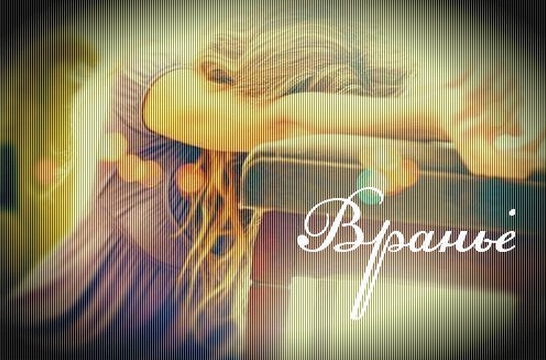 9 способов распознать ложь.1) Человек, скрывающий что-то или говорящий неправду не сильно разговорчив. На вопросы он обычно отвечает односложно, избегает длинных предложений и всячески старается уйти от ответа. Такого человека нужно постараться разговорить, заставив его забыть про защиту.2) Когда человек чувствует себя некомфортно, а это происходит, если он чувствует, что больше не в силах защищаться, он начинает совершать ошибки, такие, как, например, ответы невпопад и долгое молчание на заданные вопросы.3) Помимо ошибочных ответов и молчания, лжецы зачастую стараются повторять вопросы каждый раз, как собираются на них отвечать. Такое простое действие способно выиграть некоторое время, необходимое для придумывания ответа, а это значит, что человек что-то скрывает.4) Лгущий человек также очень пристально следит за жестами и мимикой своего собеседника, пытаясь прочесть его реакцию на свои придуманные ответы. Такой процесс напоминает партию в покер, где каждый из игроков пытается прочесть блеф другого.5) Чтобы отвести от себя подозрения, лгуны стараются рассказать всю историю сразу, как только придумают ее до конца, стремясь таким образом отвести отсебя подозрение. Зачастую они описывают детали, о которых их не спрашивали, чтобы придать своей истории правдоподобность.6) Еще один признак лгущего человека – незаконченные фразы. Такие люди начинают отвечать на вопрос, но прерываются на середине своего рассказа, повторяя его заново и не заканчивая до конца.7) Некоторые жесты способны отличить лгущего человека от говорящего правду. Лжец, при ответе на нежелательный вопрос начинает дергать мочку уха, трогает нос, висок или проводит рукой по волосам, сжимает губы или усиленно жестикулируют.8) Лжецы, в отличие от людей, говорящих правду, при дополнительных уточняющих вопросах повторяют детали из раза в раз, в то время, как говорящие правду люди устают от одинаковых вопросов и начинает нервничать.9) И, наконец, последний, но очень действенный метод – повторение всех вопросов или просьба рассказать историю с самого начала с упоминанием мельчайших подробностей. Лгущий человек, при всем желании, не сможет в точности воспроизвести свой рассказ и обязательно ошибется, а Вы поймете что все что он говорил — ложь.